Arbeitsblatt 7: „Nachgefragt“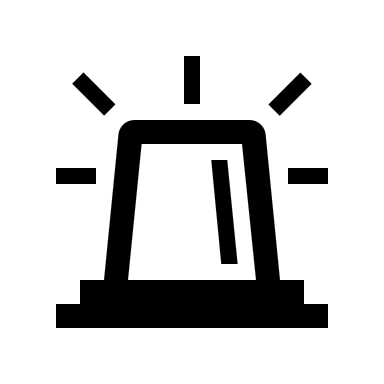 Aufgabe 1Lies noch einmal die Texte über die Vorbilder auf Seite 7. Antworte auf die Fragen mit einem Kausalsatz / weil-Satz.Aufgabe 2Du sollst für die Rubrik „Nachgefragt“ ebenfalls etwas schreiben. 
Die Frage ist „Welche Frau ist ein Vorbild für dich? Warum?“. Schreibe mindestens 80 Wörter. Stelle die Person kurz vor (Name, Alter, Wohnort etc.). 
Schreibe dann genau auf, warum sie ein Vorbild für dich ich. Nutze die Kausalsätze.